CURSO DE AULA VIRTUAL DE EDUCAMADRIDNombre del curso del AV:EL AULA VIRTUAL EN EL ENTORNO DE LA EDUCACIÓN DE ADULTOS.Enlace:https://aulavirtual32.educa.madrid.org/cepa.alcala/Nivel del alumnado:EDUCACIÓN DE PERSONAS ADULTASÁrea(s) / Asignatura(s):ÁMBITOS DE EDUCACIÓN DE PERSONAS ADULTASCorreo de contacto (institucional del centro):cepa.alcala@educa.madrid.org¿Cómo se estructura?¿Cómo se estructura?El Aula Virtual está estructurada por modalidad (presencia y distancia), distintos niveles y dentro de cada nivel en los ámbitos de conocimientos correspondientes con el nombre del profesor que lo imparte. Cada ámbito está estructurado por temas.El Aula Virtual está estructurada por modalidad (presencia y distancia), distintos niveles y dentro de cada nivel en los ámbitos de conocimientos correspondientes con el nombre del profesor que lo imparte. Cada ámbito está estructurado por temas.Elementos:Elementos:Dentro de cada tema están los recursos correspondientes para impartir las clases.Dentro de cada tema están los recursos correspondientes para impartir las clases.Cómo trabaja el alumno/a:Cómo trabaja el alumno/a:El alumno puede consultar en el Aula Virtual los apuntes de clases y realizar ejercicios. En algunos casos el alumno puede combinar el trabajo en el aula y la casa.El alumno puede consultar en el Aula Virtual los apuntes de clases y realizar ejercicios. En algunos casos el alumno puede combinar el trabajo en el aula y la casa.Cómo trabaja el profesor/a:Cómo trabaja el profesor/a:El curso está diseñado para que el alumno pueda consultar toda la materia que se da en clases, pueda aclarar y profundizar en los contenidos. En algunos cursos se han añadido actividades autoevaluables.El curso está diseñado para que el alumno pueda consultar toda la materia que se da en clases, pueda aclarar y profundizar en los contenidos. En algunos cursos se han añadido actividades autoevaluables.Imágenes (Capturas de pantalla)Imágenes (Capturas de pantalla)Nivel I de distancia (Ámbito Científico Tecnológico):Nivel I de distancia (Ámbito Social):Nivel I de distancia (Ámbito Científico Tecnológico):Nivel I de distancia (Ámbito Social):Descripción de actividades y recursos más destacables Descripción de actividades y recursos más destacables Ejercicios  de operaciones combinadasDocumento pdf descargable y ejercicios interactivos auto evaluables.Apuntes: Europa en la Edad MediaEl recurso es un documento pdf descargable con contenidos teóricos del tema.Tema de DivisibilidadEl tema tiene un pdf descargable con las presentaciones de clases, fichas descargables de ejercicios, actividades de refuerzo interactivas y video explicativo de factorización.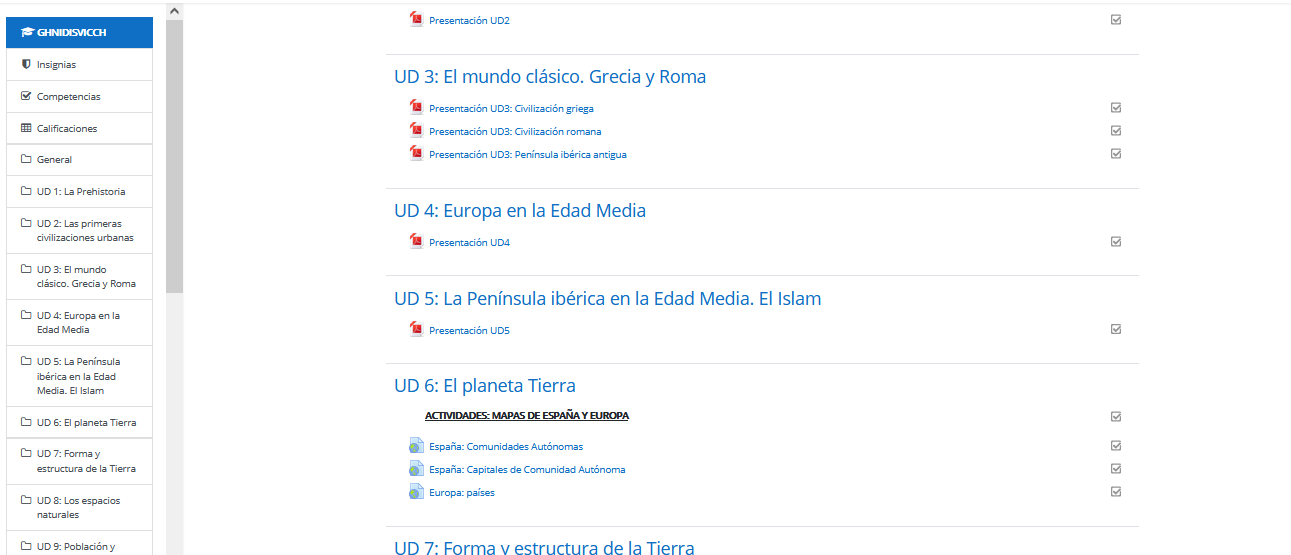 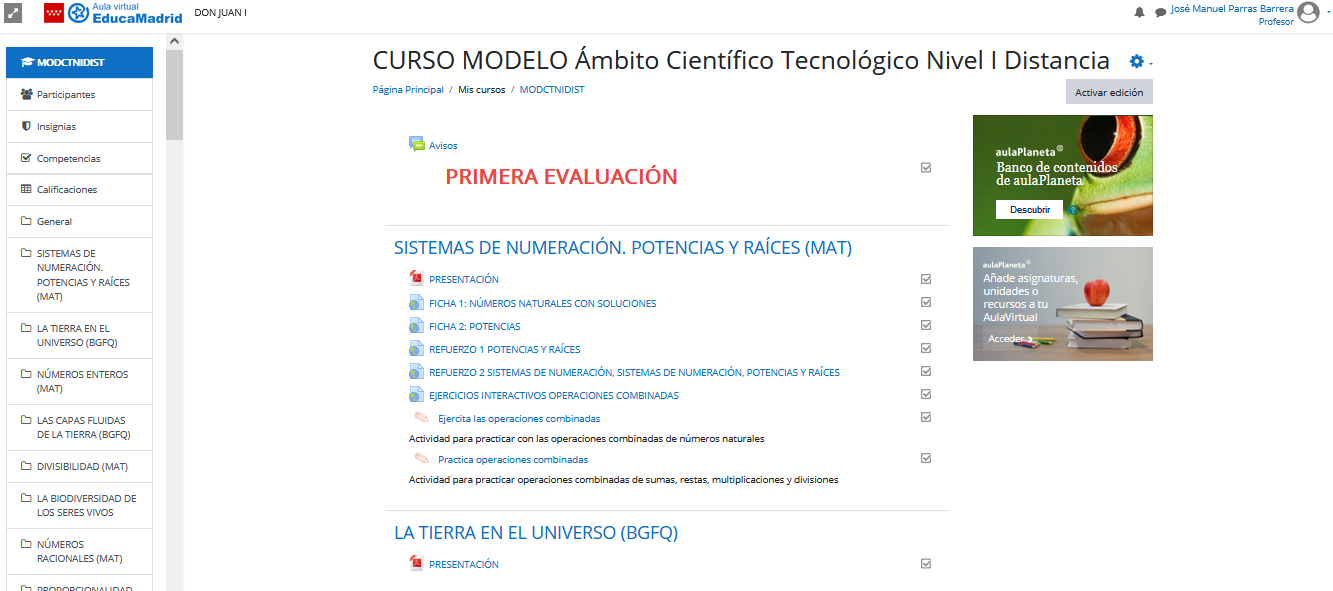 